Surface Area of Cylinders GREENFind the missing dimensions on the following cylinders: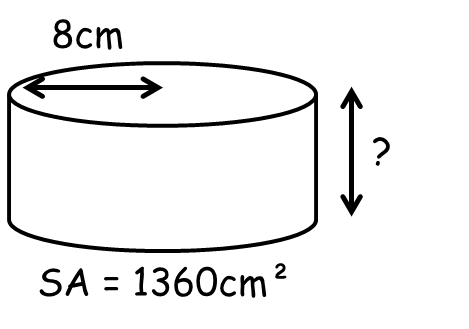 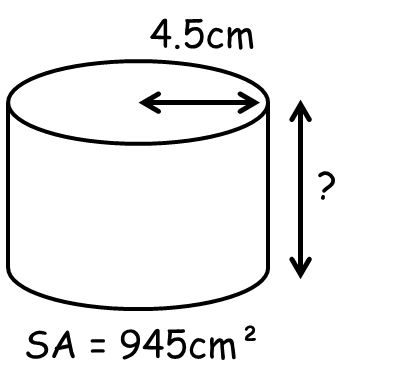 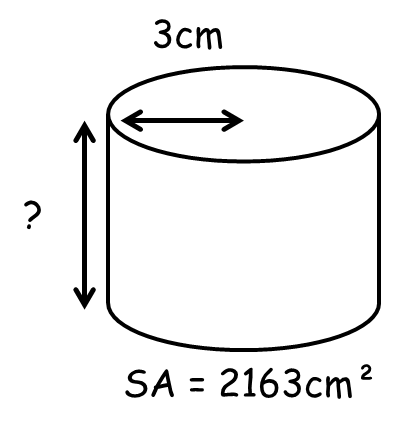 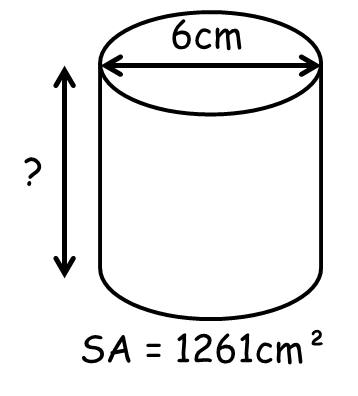 Surface Area of Cylinders AMBERAdd together the areas of all the faces to find the surface areas of these prisms.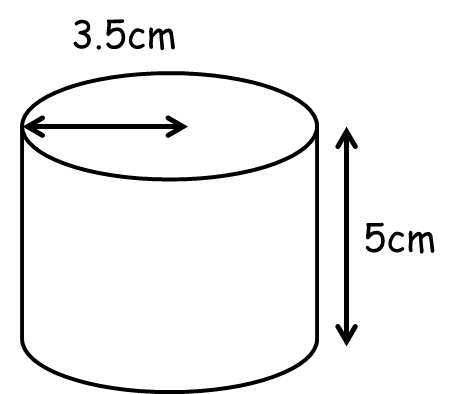 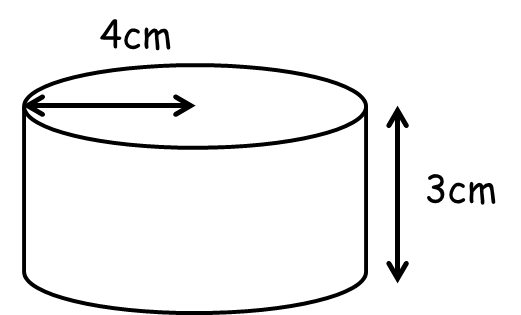 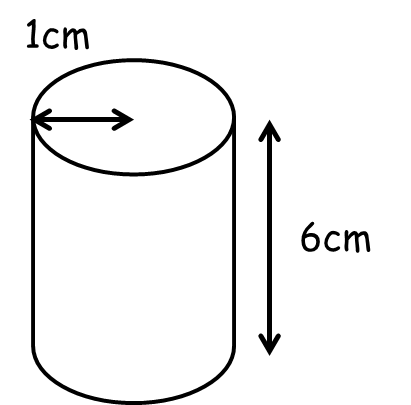 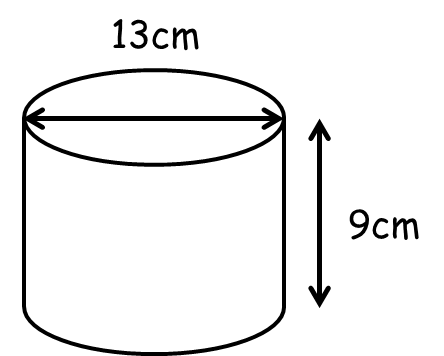 Surface Area of Cylinders REDAdd together the areas of all the faces to find the surface areas of these prisms.